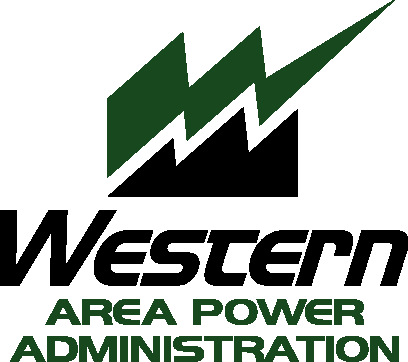 Sierra Nevada RegionTransmission Customer Meeting AgendaThursday, April 28, 2016 – 9:00 – 9:45 a.m.Lake Natoma Inn, 702 Gold Lake Drive, Folsom, CA  95630Kevin Howard, Vice President of Power OperationsWelcomeSystem Improvement Project UpdateReal Time Contingency Analysis (RTCA) and Planning Coordinator (PC) UpdatesJennifer Henn, Public Utilities SpecialistTransmission Rates Update